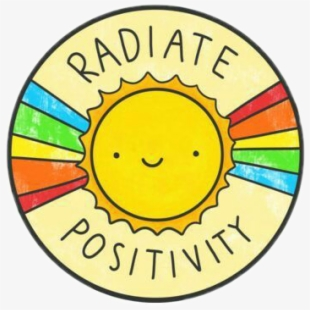 Keep up the amazing work! We are SO proud of you all!Your Grade 5 teachers (Mr P, Mr Nicholl & Miss Christie)GRADE 5 TIMETABLE  Grade 5 Home Learning ScheduleThursday 23rd of April, 2020GRADE 5 TIMETABLE  Grade 5 Home Learning ScheduleThursday 23rd of April, 2020IMPORTANT INFORMATION ABOUT YOUR HOMEWORK PACKS: All Grade 5 students are to pick up their new home packs from the hall this Friday the 24th of April. You will need worksheets from your home pack to complete assigned activities during weeks 3 & 4 of your remote learning. Please only return the activities you have completed so far from your previous home packs. Keep the other activities for future use.IMPORTANT INFORMATION ABOUT YOUR HOMEWORK PACKS: All Grade 5 students are to pick up their new home packs from the hall this Friday the 24th of April. You will need worksheets from your home pack to complete assigned activities during weeks 3 & 4 of your remote learning. Please only return the activities you have completed so far from your previous home packs. Keep the other activities for future use.GOOGLE MEET @ 9am - Check Google classroom home page banner for login linkGOOGLE MEET RULES:Please keep your microphone off unless you wish to speak or ask a question.Wait patiently until it is your turn to speak.If you wish to speak to friends, log in early or do this at the end of our meeting.THANK YOU.GOOGLE CLASSROOM COMMENTS: Please DO NOT make unnecessary comments on our posts. Only use the comments for questions you have about your learning. Thank you.GOOGLE MEET @ 9am - Check Google classroom home page banner for login linkGOOGLE MEET RULES:Please keep your microphone off unless you wish to speak or ask a question.Wait patiently until it is your turn to speak.If you wish to speak to friends, log in early or do this at the end of our meeting.THANK YOU.GOOGLE CLASSROOM COMMENTS: Please DO NOT make unnecessary comments on our posts. Only use the comments for questions you have about your learning. Thank you.Morning Prayer with Grade 5 Learning communityThis morning, let us start our day of learning by praying together as a Grade 5 community of learners. This morning let us focus our minds on the word ‘Hope’ and what that means for you… What do you hope for your future? For the future of the world? 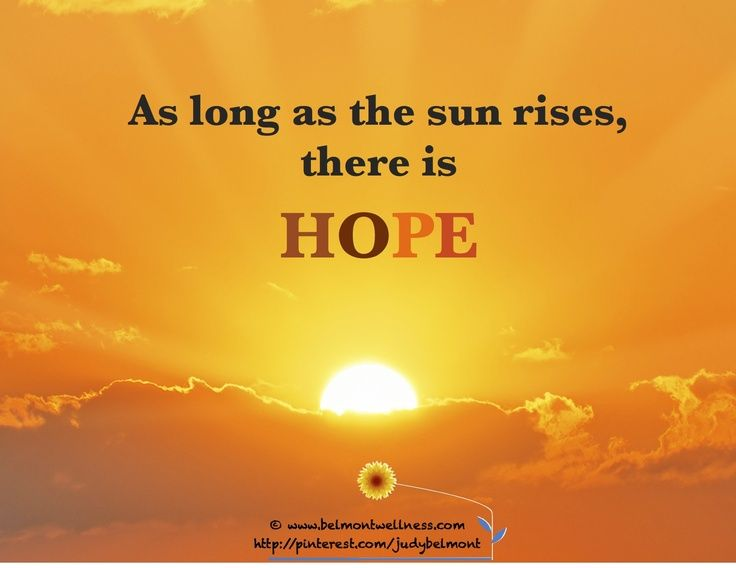 Remembering that it is through hope that we find our inner strength and believe that God is with us in every moment. Now let us say this ‘Prayer of Hope’ together.Dear God, When I stand at the beginning of a new day,bless me with the vision to see the best of things to come…Wisdom to make good decisions…and most of all, faith that you are walking with me every step of the way. AmenMorning Prayer with Grade 5 Learning communityThis morning, let us start our day of learning by praying together as a Grade 5 community of learners. This morning let us focus our minds on the word ‘Hope’ and what that means for you… What do you hope for your future? For the future of the world? Remembering that it is through hope that we find our inner strength and believe that God is with us in every moment. Now let us say this ‘Prayer of Hope’ together.Dear God, When I stand at the beginning of a new day,bless me with the vision to see the best of things to come…Wisdom to make good decisions…and most of all, faith that you are walking with me every step of the way. Amen9:30-10:15amRELIGION- Gospel Reflection - PEACE POEMAs we cannot celebrate Mass as a whole school community, today we will be reading and reflecting on the Gospel reading from last Sunday's mass. Go to ‘classwork’ and in the Religion folder you will find the assignment ‘Gospel Reflection- PEACE POEM’Please read the instructions and complete both reading tasks before creating your own acrostic poem about ‘PEACE’. 10:15am-11amMATHS- Chance Activities-Complete pg. 23 & 24 of Targeting Maths which you can find in your homework pack on posted in the ‘Chance Tasks - Targeting Maths & Chance Brainstorm’ Assignment.Write on the sheet or record your answers in a book or on paper.-If you have already completed these sheets - You can make your own copy of the Chance Brainstorm and save it in your own folder. Then share it with your classroom teacher to correct.11am-12pmLUNCH BREAKGOOGLE MEET TODAY @ 12pm with Mr O’Bree- Check Google classroom for login linkGOOGLE MEET TODAY @ 12pm with Mr O’Bree- Check Google classroom for login link12pm-1pmMUSIC with Mr O’Bree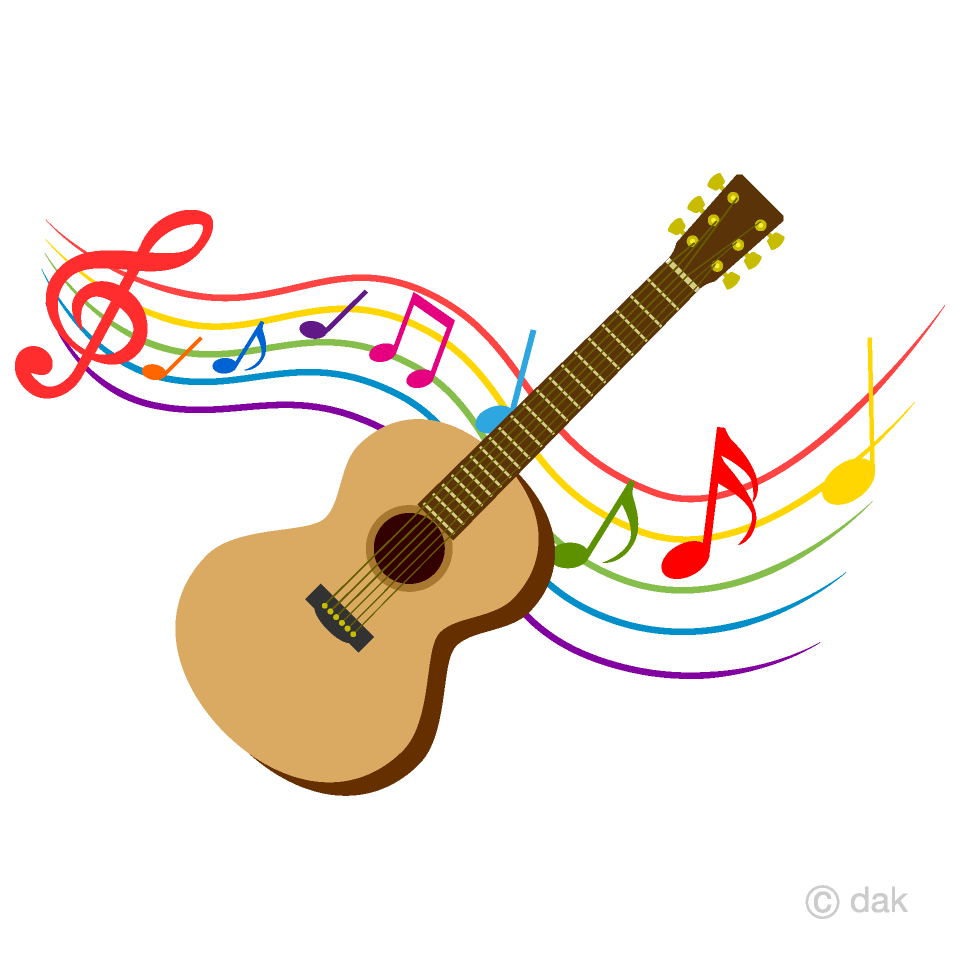 Please go to Google Classroom- ‘Classwork’ and look for ‘Music Mr O’Bree’ folder and you will find his assignment set for this week. IF YOU HAVE ANY ISSUES WITH THIS TASK PLEASE EMAIL MR O’BREE ON HIS EMAIL ADDRESS: Damian.OBree@hestalbanssth.catholic.edu.au1pm-2pmDigital Technologies
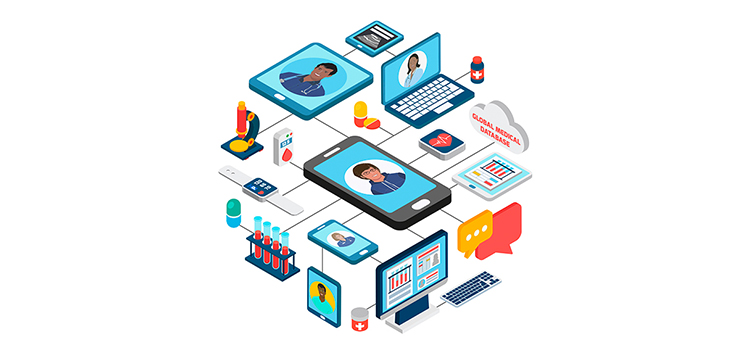 To ensure that you don’t miss out on your 1hr every fortnight for your Digital Technology lesson, Miss Borg has created a document with activities that you can do remotely. Click on this link: HE Home Learning: Digital TechnologiesIf you are having any issues with the tasks please email your classroom teacher. 2pm-2:30pmSNACK BREAK2:30-3:15pmRELIGION- GENEROSITY IN THE CHURCH- Organisation ProjectWorking either with a partner or by yourself choose one of the following Catholic Organisations to do some research on: Centacare, Caritas Australia, St Vincent de Paul, Aboriginal Catholic Ministry, Catholic MissionYou will need to do some research on the internet to answer the following questions:-What does the group do?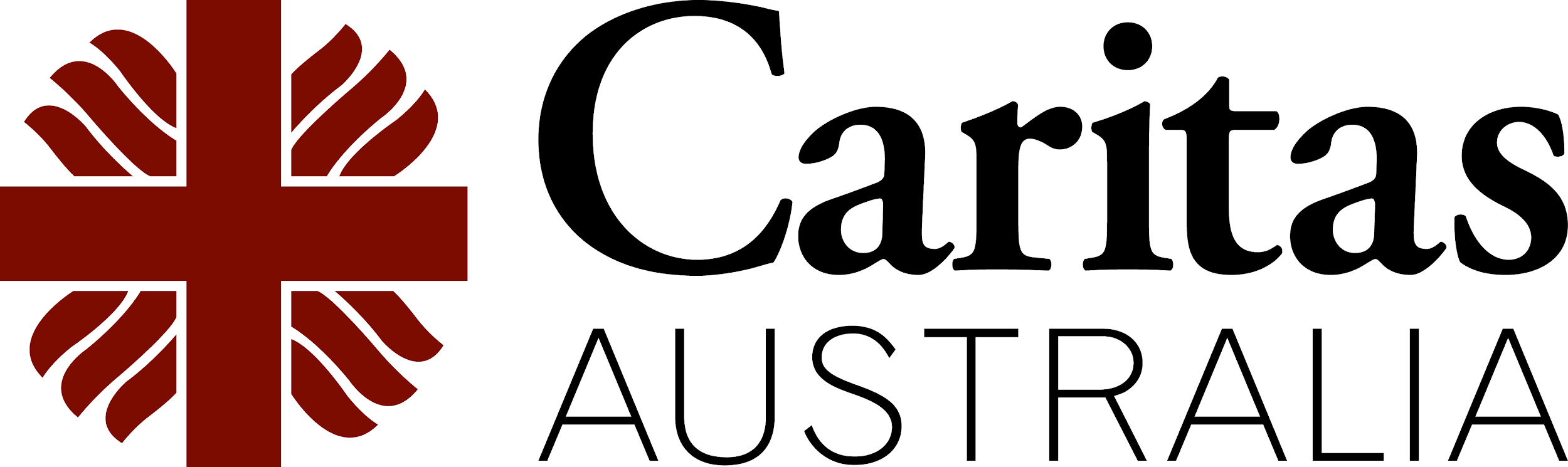 -Why is the organisation needed?-Who can join?-What parts of their work interest you or inspire you?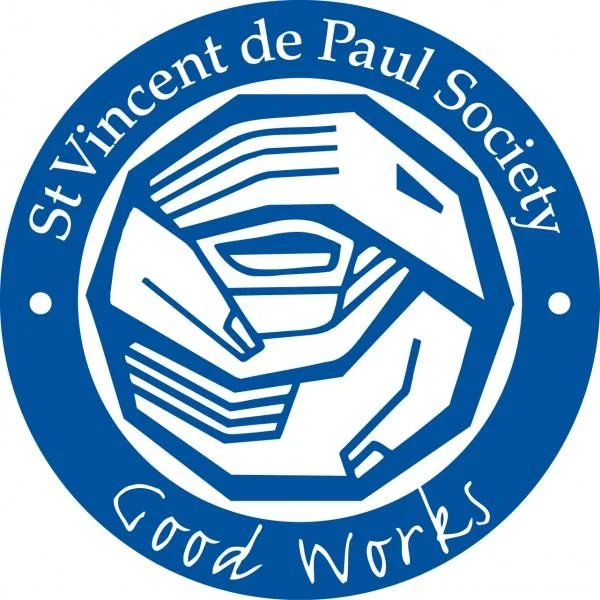 Record your answers on a google doc and share it with your partner. You will have more time tomorrow to complete this task. 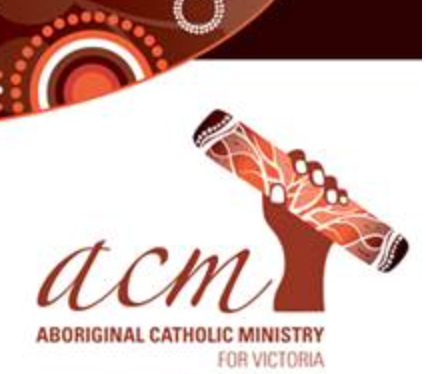 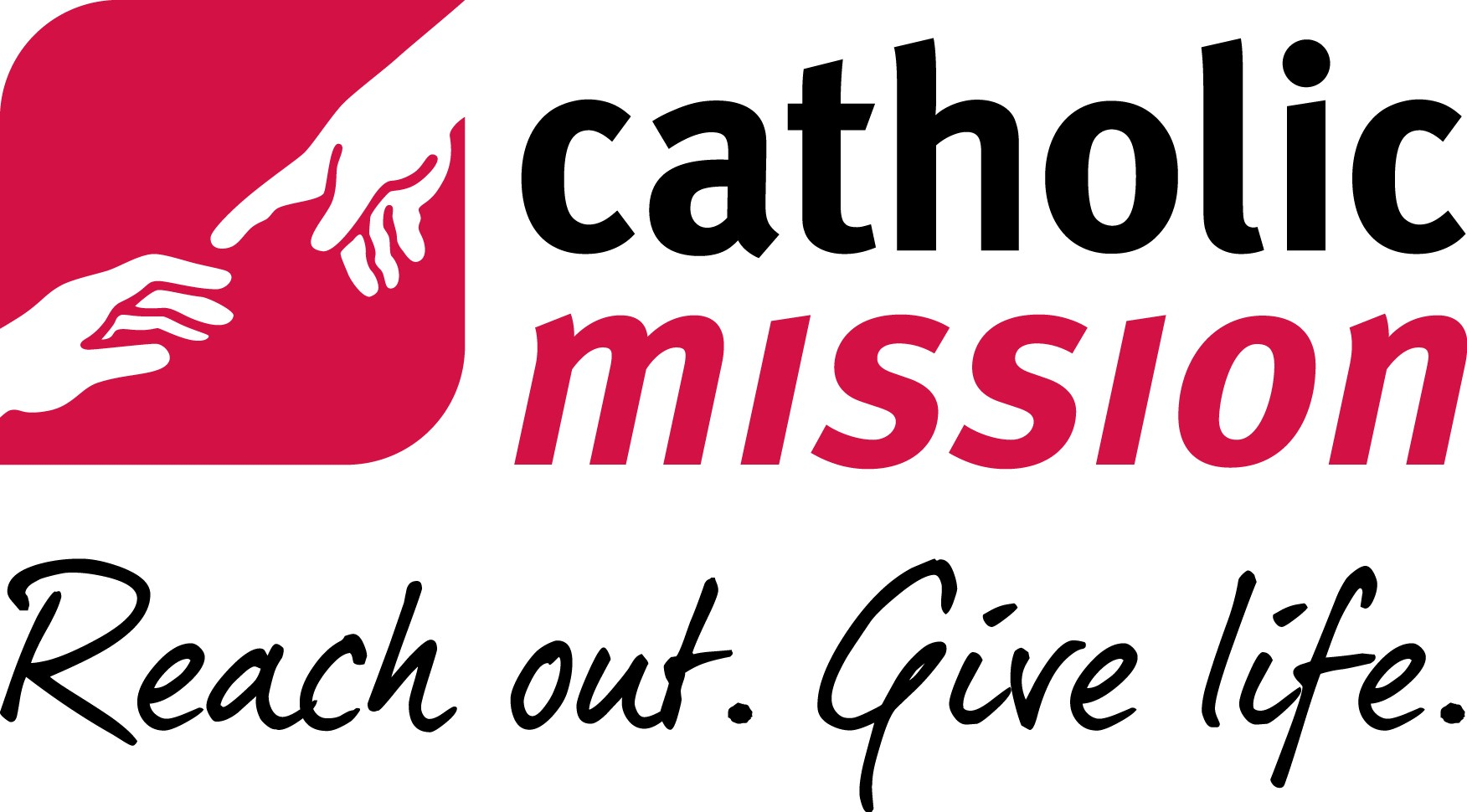 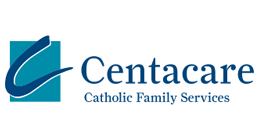 